Про створення комісії з питань   безоплатної передачі в комунальну  власність територіальної громади міста мережі водопостачання, яка побудована поза межами земельної  ділянки по вул. Вінницькій, 1/7 товариства з обмеженою відповідальністю «Будівельна компанія Дністер ХХІ»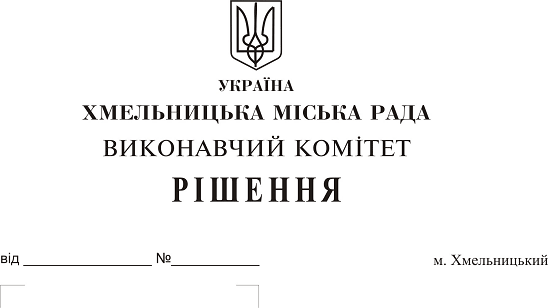 На виконання рішення двадцять першої сесії міської ради від 11.04.2018 № 95, керуючись Законом України «Про передачу об’єктів права державної та комунальної власності», Законом України «Про місцеве самоврядування в Україні», рішенням сорок другої сесії міської ради від 17.09.2014 № 17, виконавчий комітет міської ради В И Р І Ш И В :1. Створити комісію з питань безоплатної передачі в комунальну власність територіальної громади міста Хмельницького мережі водопостачання довжиною 382,5 м.п., яка побудована відповідно до технічних умов № 136 від 18.04.2012 поза межами земельної  ділянки по вул. Вінницькій, 1/7, кошторисною вартістю 396 361 (триста дев’яносто шість тисяч триста шістдесят одна) гривня, у зв'язку із будівництвом багатоквартирного житлового будинку з вбудовано-прибудованими магазинами продовольчих та непродовольчих товарів та кафе товариства з обмеженою відповідальністю «Будівельна компанія Дністер ХХІ» у складі згідно з додатком.2. Контроль за виконанням рішення покласти на заступника міського голови           А. Нестерука.Міський голова 									О. СимчишинДодаток до рішення виконавчого комітету  міської ради від 08.09.2018 року №636Складкомісії з питань безоплатної передачі в комунальну власність територіальної громади міста Хмельницького мережі водопостачання довжиною 382,5 м.п., яка побудована відповідно до технічних умов № 136 від 18.04.2012 поза межами земельної  ділянки по вул. Вінницькій, 1/7, кошторисною вартістю 396 361 (триста дев’яносто шість тисяч триста шістдесят одна) гривня, у зв'язку із будівництвом багатоквартирного житлового будинку з вбудовано-прибудованими магазинами продовольчих та непродовольчих товарів та кафе товариства з обмеженою відповідальністю «Будівельна компанія               Дністер ХХІ»Голова комісії: НестерукАнатолій Макарович -			заступник міського голови.Заступник голови комісії:ПутінВолодимир Васильович -	заступник	начальника управління житлово-комунального господарства Хмельницької міської ради;Секретар комісії:ПасічникНаталія Миколаївна -		головний спеціаліст відділу з експлуатації та ремонту житлового фонду управління житлово-комунального господарства Хмельницької міської ради;Члени комісії:БабійГанна Григорівна -	начальник відділу фінансів галузей виробничої сфери фінансового управління Хмельницької міської ради;КшемінськаВалентина Степанівна -	заступник начальника управління комунального майна - начальник відділу приватизації комунального майна Хмельницької міської ради;Кавун Віталій Борисович - 	директор Хмельницького міського комунального підприємства «Хмельницькводоканал»;ПоліщукТетяна Миколаївна -	начальник управління капітального будівництва департаменту архітектури, містобудування та земельних ресурсів;ЛуковОлександр Васильович -	начальник управління з питань  екології та благоустрою міста;ПевнєвОлег Віталійович - 	депутат міської ради, голова постійної комісії з питань роботи житлово-комунального господарства, приватизації та використання майна територіальної громади міста (за згодою);СмішнаІлона Вікторівна -	директор товариства з обмеженою відповідальністю «Будівельна компанія Дністер ХХІ»;ШаповалОлександр Іванович - 		начальник Хмельницького бюро технічної інвентаризації.Керуючий  справами виконавчого комітету					Ю. СабійВ.о. начальника управління житлово-комунальногогосподарства										Н. Вітковська